Приложение 3к порядку представления,рассмотрения и оценки предложений заинтересованных лиц о включении дворовой территории в план выполнения работ по благоустройству дворовых территорий многоквартирных домовМинимальный перечень работпо благоустройству дворовых территорий многоквартирных домовВиды работВиды работ1. Ремонт дворовых проездов.1. Ремонт дворовых проездов.2. Обеспечение освещения дворовых территорий.2. Обеспечение освещения дворовых территорий.3. Установка скамеек:3. Установка скамеек: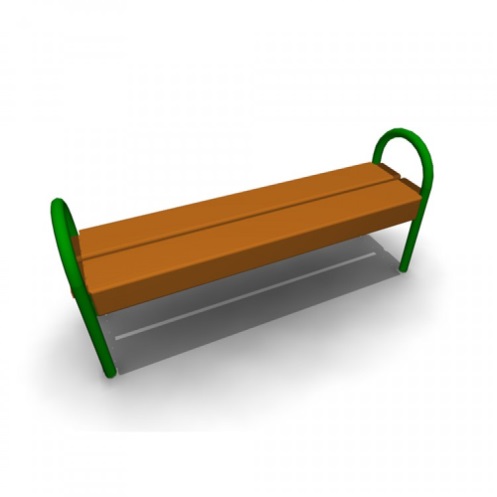 Скамья без спинки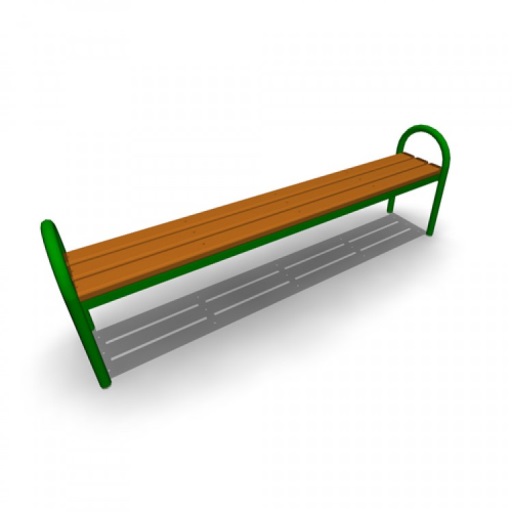 Скамья без спинки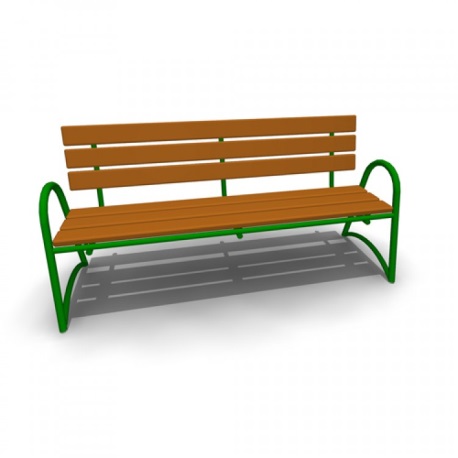 Скамья со спинкой 4. Установка урн: 4. Установка урн: 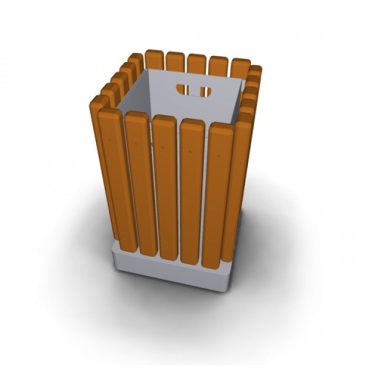 Урна металлическая «Деревянный декор»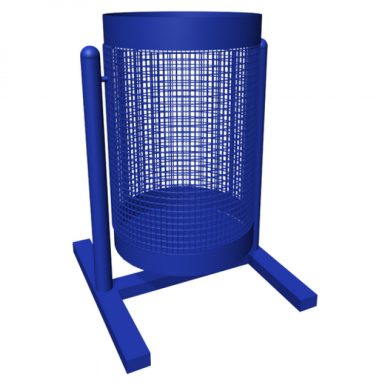 Урна для мусора Урна уличная 